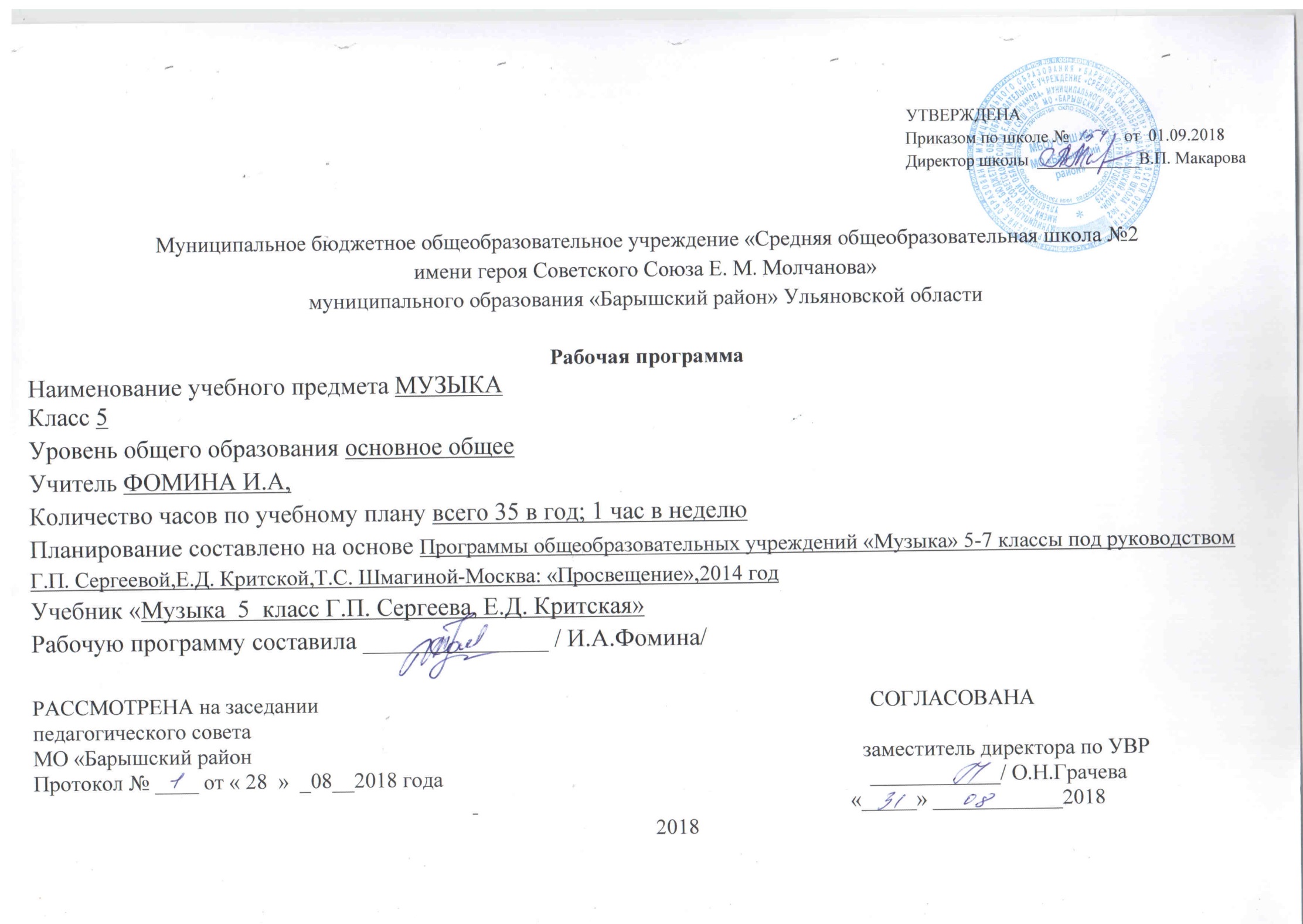 Планируемые результаты освоения учебного предмета «Музыка»       В основной школе личностными результатами обучения музыке являются формирование ответственного отношения к учению, готовность и способность обучающихся к саморазвитию и самообразованию на основе мотивации к обучению и познанию. Этому способствует определенный метод подачи материала, который стимулирует интерес учащихся к самостоятельной интеллектуальной деятельности, основанной на поиске тех или иных решений, связанных с индивидуальными особенностями каждого, жизненными реалиями и констатирующих в итоге необходимость музыкально-художественной деятельности и ее значение для личности учащегося. Такого рода результаты проявляются, например, в исследовательской деятельности учащихся по освоению раздела учебника «Самостоятельно работаем: читаем, слушаем, поём, размышляем».Личностные результаты изучения музыки:становление музыкальной культуры, как неотъемлемой части всей духовной культуры личности; наличие эмоционально-ценностного отношения к искусству и жизни; формирование художественного вкуса как способности чувствовать и воспринимать музыкальное искусство во всем многообразии его стилей, форм и жанров; потребность общения с музыкальным искусством своего народа и других народов мира;навыки самостоятельной работы при выполнении учебных и творческих задач; овладение художественными умениями и навыками в разных видах музыкально-творческой деятельности.Метапредметные результаты изучения музыки:анализ собственных умений и навыков освоения музыкального искусства; проявление творческой инициативы и самостоятельности в организации творческой жизни класса, самодеятельных объединений, фестивалей, конкурсов;наличие собственной позиции и аргументированной оценки различных событий и явлений музыкальной жизни России и других стран мира; убежденность в преобразующем воздействии музыки и других искусств на человека и на жизнь в целом;умение работать с разными источниками информации, применять информационно-коммуникативные технологии в собственной художественно-творческой деятельности.Приобретаемый учащимися опыт в специфической для данной предметной области деятельности по получению нового знания, его преобразованию и применению, а также система основополагающих элементов научного знания, лежащая в основе современной научной картины мира, включены в конкретные предметные требования.Предметные результаты изучения предметной области «Музыка»умение находить взаимодействия между музыкой и литературой, музыкой и изобразительным искусством, выражать их в размышлениях о музыке, подборе музыкальных стихотворений, создании музыкальных рисунков;- умение определять главные отличительные особенности музыкальных жанров — песни, романса, хоровой музыки, оперы, оперы, балета, а также музыкально-изобразительных жанров - знание имён композиторов, художественных особенностей музыкального импрессионизма; -проявление навыков вокально-хоровой деятельности: исполнение одноголосных произведений с недублирующим вокальную партию аккомпанементом, пение a capella в унисон, правильное распределение дыхания в длинной фразе, использование цепного дыхания; -расширение и обогащение опыта в разнообразных видах музыкально-творческой деятельности, включая информационно-коммуникационные технологии расширение музыкального и общего культурного кругозора; музыкальный вкус, устойчивый интерес к музыке своего народа и других народов мира, классическому и современному музыкальному наследию; овладение основами музыкальной грамотности: способностью эмоционально воспринимать музыку как живое образное искусство во взаимосвязи с жизнью, со специальной терминологией и ключевыми понятиями музыкального искусства, элементарной нотной грамотой в рамках изучаемого курсаВыпускник научится:• наблюдать за многообразными явлениями жизни и искусства, выражать своё отношение к искусству, оценивая художественно-образное содержание произведения в единстве с его формой;• понимать специфику музыки и выявлять родство художественных образов разных искусств (общность тем, взаимодополнение выразительных средств — звучаний, линий, красок), различать особенности видов искусства;• выражать эмоциональное содержание музыкальных произведений в исполнении, участвовать в различных формах музицирования, проявлять инициативу в художественно-творческой деятельности.                                                                    Содержание  рабочей   программы   предмета   Музыка»  5 классВ рабочей  программе  рассматриваются   разнообразные  явления  музыкального искусства  в их взаимодействии с художественными образами других искусств — литературы (прозы и поэзии),  изобразительного искусства (живописи, скульптуры, архитектуры, графики, книжных иллюстраций и др,) театра (оперы, балета, оперетты, мюзикла, рок-оперы), кино.Программа  состоит  из  двух разделов, соответствующих темам «Музыка и литература» и «Музыка и изобразительное искусство».  Такое деление учебного материала весьма условно, так как знакомство с музыкальным произведением всегда предполагает его рассмотрение в содружестве муз, что особенно ярко проявляется на страницах учебника и творческой тетради.                                                                               Тема года:   “Музыка и другие виды искусства”                                                                               Тема 1 полугодия:  “Музыка и литература” (17 часов)   Взаимодействие музыки и литературы раскрывается на образцах вокальной музыки. Это прежде всего такие жанры, в основе которых лежит поэзия, - песня, романс, опера. Художественный смысл и возможности программной музыки (сюита, концерт, симфония), а также таких инструментальных произведений, в которых получили вторую жизнь народные мелодии, церковные напевы, интонации колокольных звонов.Значимость музыки в жизни человека благодаря вдумчивому чтению литературных произведений, на страницах которых «звучит» музыка. Она нередко становится одним из действующих лиц сказки или народного сказания, рассказа или повести, древнего мифа или легенды.Что роднит музыку с литературой. Сюжеты, темы, образы искусства. Интонационные особенности языка народной, профессиональной, религиозной музыки (музыка русская и зарубежная, старинная и современная). Специфика средств художественной выразительности каждого из искусств. Вокальная музыка. Фольклор в музыке русских композиторов. Жанры инструментальной и вокальной музыки. Вторая жизнь песни. Писатели и поэты о музыке и музыкантах. Путешествия в музыкальный театр: опера, балет, мюзикл. Музыка в театре, кино, на телевидении.  Использование различных форм музицирования и творческих заданий в освоении содержания музыкальных образов.  Выявление общности и специфики жанров и выразительных средств музыки и литературы.Тема  2 полугодия:  “Музыка и изобразительное искусство” (18 часов)   Выявление многосторонних связей между музыкой и изобразительным искусством. Взаимодействие трех искусств – музыки, литературы, изобразительного искусства – наиболее ярко раскрывается при знакомстве с такими жанрами музыкального искусства, как опера, балет, мюзикл, а также с произведениями религиозного искусства («синтез искусств в храме»), народного творчества. Вслушиваясь в музыку, мысленно представить ее зрительный (живописный) образ, а всматриваясь в произведение изобразительного искусства, услышать в своем воображении ту или иную музыку. Выявление сходства и различия жизненного содержания образов и способов и приемов их воплощения. Взаимодействие музыки с изобразительным искусством. Исторические события, картины природы, разнообразные характеры, портреты людей в различных видах искусства. Образ музыки разных эпох в изобразительном искусстве. Небесное и земное в звуках и красках. Исторические события в музыке: через прошлое к настоящему. Музыкальная живопись и живописная музыка. Колокольность в музыке и изобразительном искусстве. Портрет в музыке и изобразительном искусстве. Роль дирижера в прочтении музыкального сочинения. Образы борьбы и победы в искусстве. Архитектура — застывшая музыка. Полифония в музыке и живописи. Творческая мастерская композитора, художника. Импрессионизм в музыке и живописи. Тема защиты Отечества в музыке и изобразительном искусстве. Использование различных форм музицирования и творческих заданий в освоении содержания музыкальных образов.Учебно-тематический     план    предмета  «Музыка»   (5 класс)                                                                                                                                                                                                                       Приложение 1Календарно – тематическое планирование по музыке 5 класс№п/п№Тема  урокаКол-вочасовВ том числе:№п/п№Тема  урокаКол-вочасовКонтрольные работы.тема   I полугодия:  “Музыка  и  литература”тема   I полугодия:  “Музыка  и  литература”тема   I полугодия:  “Музыка  и  литература”171  четверть1  четверть1  четверть1  четверть1  четверть1.1.Что  роднит  музыку   с  литературой.12. 2.Вокальная  музыка.   н.р.к. Песни   Ульяновской области33.3.Вокальная  музыка.   н.р.к. Песни   Ульяновской области34.4.Вокальная  музыка.   н.р.к. Песни   Ульяновской области35.5.-6.Фольклор  в  музыке  русских  композиторов. Особенности восприятия музыкального фольклора своего народа  и  других   народов  мира. н.р.к.26.5.-6.Фольклор  в  музыке  русских  композиторов. Особенности восприятия музыкального фольклора своего народа  и  других   народов  мира. н.р.к.27.7.Жанры  инструментальной  и  вокальной  музыки.  18.8.Вторая  жизнь  песни.29.9.Вторая  жизнь  песни.212  четверть2  четверть2  четверть2  четверть2  четверть10.1.Всю  жизнь  мою  несу  родину  в  душе…111.2.Писатели  и  поэты  о музыке  и  музыкантах.212.3.Писатели  и  поэты  о музыке  и  музыкантах.213.4.Первое  путешествие  в музыкальный театр. Опера.114.5.Второе  путешествие  в  музыкальный  театр. Балет.115.6.Музыка  в   театре,  кино,  на  телевидении.116.7.Третье  путешествие  в   музыкальный  театр.  Мюзикл.117.8Мир композитора. н.р.к. Музыка  профессиональных  композиторов  Поволжья. 11тема   II полугодия:        “Музыка  и  изобразительное  искусство”тема   II полугодия:        “Музыка  и  изобразительное  искусство”тема   II полугодия:        “Музыка  и  изобразительное  искусство”183  четверть3  четверть3  четверть3  четверть3  четверть18.1.Что  роднит  музыку  с изобразительным   искусством.119.2.Небесное   и  земное  в  звуках  и  красках.120.3.Звать через  прошлое  к  настоящему.221.4.Звать через  прошлое  к  настоящему.222.5.Музыкальная   живопись  и  живописная  музыка.223.6.Музыкальная   живопись  и  живописная  музыка.224.7.Колокольность  в  музыке  и   изобразительном  искусстве.125.8.Портрет   в  музыке  и  изобразительном  искусстве.126.9.Волшебная   палочка   дирижера.1127.10.Волшебная  палочка  дирижера.  Образы  борьбы  и  победы  в  искусстве.14  четверть4  четверть4  четверть4  четверть4  четверть28.1.Застывшая  музыка.129.2.Полифония  в  музыке  и  живописи.130.3.Музыка   на  мольберте.131.4.Импрессионизм   в  музыке  и  живописи.132.5.О  подвигах,  о  доблести  и  славе...133.6.В  каждой  мимолетности   вижу  я  миры…134.7.Мир   композитора.  С  веком  наравне. 1135.8. Заключительный  урок – обобщение.1Итого:Итого:354№ п/пДата урокаНаименование разделов, темКол-во часовТип урокаФорма организации познавательной деятельности учащихся(элементы содержания)Форма организации познавательной деятельности учащихся(элементы содержания)Планируемые результатыПланируемые результатыПланируемые результатыПланируемые результатыНаглядность, ИКТФормы контроляДомашнее задание№ п/пДата урокаНаименование разделов, темКол-во часовТип урокаФорма организации познавательной деятельности учащихся(элементы содержания)Форма организации познавательной деятельности учащихся(элементы содержания)предметные (знать/уметь)метапредметные (УУД)метапредметные (УУД)личностныеНаглядность, ИКТФормы контроляДомашнее задание«Музыка и литература»«Музыка и литература»«Музыка и литература»«Музыка и литература»«Музыка и литература»«Музыка и литература»«Музыка и литература»«Музыка и литература»«Музыка и литература»«Музыка и литература»«Музыка и литература»«Музыка и литература»«Музыка и литература»«Музыка и литература»105.0907.09.1Урок изучения и первичного закрепления новых знанийИнтонационно - образная, жанровая и стилевая основы музыкального искусства как ее важнейшие закономерности, открывающие путь для его познания, установления связи с жизнью и с другими видами искусства.Реальная жизнь – источник сюжетов, тем и образов в музыке и литературе. Интонация – единый стержень музыки и литературы. Музыкальная интонация – язык композитора. Связь музыки и литературы. Общность жанров в музыке и литературе.М.Глинка, сл. Н.Кукольника «Жаворонок»,Г.Струве, сл. Н.Соловьевой «Моя Россия»;П.Чайковский. Симфония №4;Э.Григ. Фрагменты сюиты «Пер Гюнт»Интонационно - образная, жанровая и стилевая основы музыкального искусства как ее важнейшие закономерности, открывающие путь для его познания, установления связи с жизнью и с другими видами искусства.Реальная жизнь – источник сюжетов, тем и образов в музыке и литературе. Интонация – единый стержень музыки и литературы. Музыкальная интонация – язык композитора. Связь музыки и литературы. Общность жанров в музыке и литературе.М.Глинка, сл. Н.Кукольника «Жаворонок»,Г.Струве, сл. Н.Соловьевой «Моя Россия»;П.Чайковский. Симфония №4;Э.Григ. Фрагменты сюиты «Пер Гюнт»Знать/понимать: понимать взаимо-действие музыки с другими видами искусства на основе осознания специфики языка каждого из них.Знать/понимать: понимать взаимо-действие музыки с другими видами искусства на основе осознания специфики языка каждого из них.Выявлять общность жизненных истоков и взаимосвязь музыки и литературы.Проявлять эмоциональную отзывчивость, личностное отношение к музыкальным произведениям при их восприятии и исполнении.Исполнять народные песни, песни о родном крае современных композиторов;Воспитывать уважение к новому статусу -«школьник». Любовь к музыкальному искусству, художественный вкусЦОР –Вокальная музыка.Первичный фронтальныйС. 6-9212.09.14.09.Вокальная  музыка.   1Углубление в темуВзаимосвязь музыки и речи на основе их интонационной общности и различий. Богатство музыкальных образов (лирические). Народные истоки русской профессиональной музыки.Жанры вокальной музыки – песня.Осень. П. Чайковский, слова А. Плещеева.Осень. Ц. Кюи, слова А. Плещеева.П.Аедоницкий, сл. И. Шаферана «Красно солнышко»;  Взаимосвязь музыки и речи на основе их интонационной общности и различий. Богатство музыкальных образов (лирические). Народные истоки русской профессиональной музыки.Жанры вокальной музыки – песня.Осень. П. Чайковский, слова А. Плещеева.Осень. Ц. Кюи, слова А. Плещеева.П.Аедоницкий, сл. И. Шаферана «Красно солнышко»;  Знать/понимать: основные жанры  вокальной народной и профессиональной музыки.Уметь:  выявлять общее и особенное между прослушанным произведением и произведениями других видов искусства.Знать/понимать: основные жанры  вокальной народной и профессиональной музыки.Уметь:  выявлять общее и особенное между прослушанным произведением и произведениями других видов искусства.Регулятивные: выполнять учебные действия в качестве слушателя.Познавательные: распознавать и оценивать выразительность музыкальной речи, ее смысл; - сравнивать процесс и результат музыкального развития в произведениях разных форм и жанров;Коммуникативные: адекватно оценивать собственное поведение; воспринимать музыкальное произведение и мнение других людей о музыкеВыражать собственные чувства и эмоции как отклик на услышанное музыкальное произведение;Презентация «Жанры вокальной музыки»фронтальныйС 10-13319.09.21.09.Вокальная  музыка.   Песни   Ульяновской области1Изучение нового материала Народное музыкальное творчество. Сущность и особенности устного народного музыкального творчества как части общей культуры народа, как способа самовыражения человека.  Основные жанры русской народной музыки (наиболее распространенные разновидности обрядовых песен, трудовые песни,  лирические песни).Народная песня, ее жанры и особенности.Средства музыкальной выразительности – способы передачи эмоциональных переживаний. Дуэт. Музыкальная формаРусские народные песни:«А мы просо сеяли», «Бояре, а мы…», «Уж ты, поле мое»;Народное музыкальное творчество. Сущность и особенности устного народного музыкального творчества как части общей культуры народа, как способа самовыражения человека.  Основные жанры русской народной музыки (наиболее распространенные разновидности обрядовых песен, трудовые песни,  лирические песни).Народная песня, ее жанры и особенности.Средства музыкальной выразительности – способы передачи эмоциональных переживаний. Дуэт. Музыкальная формаРусские народные песни:«А мы просо сеяли», «Бояре, а мы…», «Уж ты, поле мое»;Знать/понимать: основные жанры  вокальной народной и профессиональной музыки.Уметь:  выявлять общее и особенное между прослушанным произведением и произведениями других видов искусства.Знать/понимать: основные жанры  вокальной народной и профессиональной музыки.Уметь:  выявлять общее и особенное между прослушанным произведением и произведениями других видов искусства.Регулятивные: ставить новые учебные задачи в сотрудничестве с учителем. Познавательные: осуществлять поиск необходимой информации.Коммуникативные: ставить вопросы, обращаться за помощью, контролировать свои действия в коллективной работеНакопление слушательского опыта.групповой12-13426.09.28.09.Вокальная  музыка.   1Изучение нового материала Развитие жанров камерной  вокальной музыки – романс.Определение романса как камерного вокального произведения для голоса с инструментом, в котором раскрываются чувства человека, его отношение к жизни и природе.Горные вершины. А. Варламов, слова М. Лермонтова.Горные вершины. А. Рубинштейн, слова М. ЛермонтоваРазвитие жанров камерной  вокальной музыки – романс.Определение романса как камерного вокального произведения для голоса с инструментом, в котором раскрываются чувства человека, его отношение к жизни и природе.Горные вершины. А. Варламов, слова М. Лермонтова.Горные вершины. А. Рубинштейн, слова М. ЛермонтоваЗнать/понимать: основные жанры  вокальной  профессиональной музыки – романс, определение: камерная музыка.Знать/понимать: основные жанры  вокальной  профессиональной музыки – романс, определение: камерная музыка.Регулятивные: ставить новые учебные задачи в сотрудничестве с учителем. Познавательные: осуществлять поиск необходимой информации.Коммуникативные: ставить вопросы, обращаться за помощью, контролировать свои действия в коллективной работеУчить детей слышать и оценивать собственное исполнениеЦОР «Вокальная музыка. Романс»Творчесая работа16-17503.10.05.10.Фольклор  в  музыке  русских  композиторов.1Комбинированный Сущность и особенности устного народного музыкального творчества как части общей культуры народа, как способа самовыражения человека. Народное творчество как художественная самоценность. Особенности русской народной музыкальной культуры. Основные жанры русской народной музыки.Народные истоки профессиональной музыки. Использование композиторами выразительных свойств народной песенной речи. Народно-поэтические сюжеты и образы в композиторской музыке. Народное сказание. Симфоническая миниатюра. Программная музыка. Кикимора. Сказание для симфонического оркестра (фрагменты) А. Лядов.«Колыбельная» А. Лядов.Сущность и особенности устного народного музыкального творчества как части общей культуры народа, как способа самовыражения человека. Народное творчество как художественная самоценность. Особенности русской народной музыкальной культуры. Основные жанры русской народной музыки.Народные истоки профессиональной музыки. Использование композиторами выразительных свойств народной песенной речи. Народно-поэтические сюжеты и образы в композиторской музыке. Народное сказание. Симфоническая миниатюра. Программная музыка. Кикимора. Сказание для симфонического оркестра (фрагменты) А. Лядов.«Колыбельная» А. Лядов.Знать/понимать: особенности русской народной музыкальной культуры. Основные жанры русской народной музыки.Знать/понимать: особенности русской народной музыкальной культуры. Основные жанры русской народной музыки.Регулятивные: ставить новые учебные задачи в сотрудничестве с учителем. Познавательные: осуществлять поиск необходимой информации.Коммуникативные: ставить вопросы, обращаться за помощью, контролировать свои действия в коллективной работеУчить детей слышать и оценивать собственное исполнениеЦОР «Фольклор»Творчесая работа18-21610.10.12.10.Фольклор  в  музыке  русских  композиторов.. Особенности восприятия музыкального фольклора своего народа  и  других   народов  мира 1Комбинированный Интонационное своеобразие музыкального фольклора разных народов; образцы песенной и инструментальной народной музыки. Использование композиторами выразительных свойств народной песенной речи.  Народно-поэтические сюжеты и образы в композиторской музыке. Симфоническая сюита.Шехеразада. Симфоническая сюита (фрагменты). Н. Римский-Корсаков.Интонационное своеобразие музыкального фольклора разных народов; образцы песенной и инструментальной народной музыки. Использование композиторами выразительных свойств народной песенной речи.  Народно-поэтические сюжеты и образы в композиторской музыке. Симфоническая сюита.Шехеразада. Симфоническая сюита (фрагменты). Н. Римский-Корсаков.Знать/понимать: интонационное свое-образие музыкального фольклора разных народов; образцы песенной и инструментальной народной музыки Знать/понимать: интонационное свое-образие музыкального фольклора разных народов; образцы песенной и инструментальной народной музыки Регулятивные: ставить новые учебные задачи в сотрудничестве с учителем. Познавательные: осуществлять поиск необходимой информации.Коммуникативные: ставить вопросы, обращаться за помощью, контролировать свои действия в коллективной работеУчить детей слышать и оценивать собственное исполнениеЦОР «Симфоническая сюита»Творчесая работаС.18-21717.10.19.10.Жанры  инструментальной  и  вокальной  музыки.   1Урок-концертРазвитие жанров светской вокальной и инструментальной  музыки. Наиболее значимые стилевые особенности классической музыкальной школы.Вокализ, Песня без слов, Ария, Романс, Серенада, Баркарола: своеобразие и выразительность, лиричность.Вокализ. С. Рахманинов.Романс. Из Музыкальных иллюстраций к повести А. Пушкина «Метель» (фрагмент) Г. Свиридов.Баркарола (Июнь). Из фортепианного цикла «Времена года». П. Чайковский.Песня венецианского гондольера (№ 6). Из фортепианного цикла «Песни без слов». Ф. Мендельсон.	.Венецианская ночь. М. Глинка, слова И. Козлова.Баркарола.   Ф. Шуберт,   слова   Ф. Штольберга,   перевод    A.	Плещеева.Развитие жанров светской вокальной и инструментальной  музыки. Наиболее значимые стилевые особенности классической музыкальной школы.Вокализ, Песня без слов, Ария, Романс, Серенада, Баркарола: своеобразие и выразительность, лиричность.Вокализ. С. Рахманинов.Романс. Из Музыкальных иллюстраций к повести А. Пушкина «Метель» (фрагмент) Г. Свиридов.Баркарола (Июнь). Из фортепианного цикла «Времена года». П. Чайковский.Песня венецианского гондольера (№ 6). Из фортепианного цикла «Песни без слов». Ф. Мендельсон.	.Венецианская ночь. М. Глинка, слова И. Козлова.Баркарола.   Ф. Шуберт,   слова   Ф. Штольберга,   перевод    A.	Плещеева.Знать/понимать: жанры светской вокальной  и инструментальной музыки: вокализ, песня без слов, романс, серенада.Знать/понимать: жанры светской вокальной  и инструментальной музыки: вокализ, песня без слов, романс, серенада.Регулятивные: ставить новые учебные задачи в сотрудничестве с учителем. Познавательные: осуществлять поиск необходимой информации.Коммуникативные: ставить вопросы, обращаться за помощью, контролировать свои действия в коллективной работеУчить детей слышать и оценивать собственное исполнениеЦОР «Жанры инструментальной музыки»»Сольное и хоровое выразительное исполнение песен.С.22-23824.10.26.10.Вторая  жизнь  песни. 1Урок-концертНародные истоки русской профессиональной музыке. Способы обращения композиторов к народной музыке: цитирование, варьирование.Связи между русской композиторской музыкой и народным музыкальным искусством. Интерпретация, обработка, трактовка.Концерт № 1 для фортепиано с оркестром (фрагмент финала). П. Чайковский.Веснянка, украинская народная песня. Пер Гюнт. Музыка к драме Г. Ибсена (фрагменты). Э. Григ.Народные истоки русской профессиональной музыке. Способы обращения композиторов к народной музыке: цитирование, варьирование.Связи между русской композиторской музыкой и народным музыкальным искусством. Интерпретация, обработка, трактовка.Концерт № 1 для фортепиано с оркестром (фрагмент финала). П. Чайковский.Веснянка, украинская народная песня. Пер Гюнт. Музыка к драме Г. Ибсена (фрагменты). Э. Григ.Знать/понимать: особенности русской народной музыкальной культуры.Уметь: исследовать интонационно - образную природу музыкального искусства.Знать/понимать: особенности русской народной музыкальной культуры.Уметь: исследовать интонационно - образную природу музыкального искусства.Регулятивные: ставить новые учебные задачи в сотрудничестве с учителем. Познавательные: осуществлять поиск необходимой информации.Коммуникативные: ставить вопросы, обращаться за помощью, контролировать свои действия в коллективной работеУчить детей слышать и оценивать собственное исполнениеФЦОР «Э.Григ»Творчесая работаС.28-29907.11.09.11.Вторая  жизнь  песни. 1Урок-концертНародные истоки русской профессиональной музыке. Способы обращения композиторов к народной музыке:  создание музыки в народном стиле. Связь между музыкой русской композиторской музыкой и народным музыкальным искусством, отражающим жизнь, труд, быт русского народа.Сцена «Проводы Масленицы». Из оперы «Снегурочка». Н. Римский-Корсаков.Народные истоки русской профессиональной музыке. Способы обращения композиторов к народной музыке:  создание музыки в народном стиле. Связь между музыкой русской композиторской музыкой и народным музыкальным искусством, отражающим жизнь, труд, быт русского народа.Сцена «Проводы Масленицы». Из оперы «Снегурочка». Н. Римский-Корсаков.Знать/понимать: особенности русской народной музыкальной культуры.Уметь: исследовать интонационно - образную природу музыкального искусства.Знать/понимать: особенности русской народной музыкальной культуры.Уметь: исследовать интонационно - образную природу музыкального искусства.Регулятивные: ставить новые учебные задачи в сотрудничестве с учителем. Познавательные: осуществлять поиск необходимой информации.Коммуникативные: ставить вопросы, обращаться за помощью, контролировать свои действия в коллективной работеУчить детей слышать и оценивать собственное исполнениеФЦОР «Н.А.Римский -Корсаков»Творчесая работаС.28-291014.11.16.11.Всю  жизнь  мою  несу  родину  в  душе…1Изучение нового материалаСтилевое многообразие музыки 20 столетия. Наиболее значимые стилевые особенности русской классической музыкальной школы, развитие традиций русской классической музыкальной школы.Язык искусства. Колокольность и песенность – свойства русской музыки. Значимость музыки в жизни человека, ее роль в творчестве писателей и поэтов.Программная симфония. Симфония-действо. Кантата.Перезвоны. По прочтении В. Шукшина. Симфония-действо для солистов, большого хора, гобоя и ударных (фрагменты). B.Гаврилин Снег идет. Из Маленькой кантаты. Г. Свиридов, слова Б. Пастернака.Запевка. Г. Свиридов, слова И. Северянина.Стилевое многообразие музыки 20 столетия. Наиболее значимые стилевые особенности русской классической музыкальной школы, развитие традиций русской классической музыкальной школы.Язык искусства. Колокольность и песенность – свойства русской музыки. Значимость музыки в жизни человека, ее роль в творчестве писателей и поэтов.Программная симфония. Симфония-действо. Кантата.Перезвоны. По прочтении В. Шукшина. Симфония-действо для солистов, большого хора, гобоя и ударных (фрагменты). B.Гаврилин Снег идет. Из Маленькой кантаты. Г. Свиридов, слова Б. Пастернака.Запевка. Г. Свиридов, слова И. Северянина.Знать/понимать: стилевое много-образие музыки 20 столетия,  находить ассоциативные связи между художественными образами музыки и других видов искусства.Знать/понимать: стилевое много-образие музыки 20 столетия,  находить ассоциативные связи между художественными образами музыки и других видов искусства.Регулятивные: выполнять учебные действия в качестве слушателя и исполнителя. Познавательные: осуществлять и выделять необходимую информацию.Коммуникативные: участвовать в коллективном пении, музицировании, в коллективных инсценировкахЛюбовь к музыкальному искусству, любознательностьПрезентация «Колокольные звоны»групповая работа, фронтальный опросс. 30-351121.11.23.11.Писатели  и  поэты  о музыке  и  музыкантах.1Урок-играРомантизм в западно – европейской музыке: особенности трактовки драматической и лирической сфер на примере образцов камерной инструментальной музыки – прелюдия, этюд. Творчество Ф. Шопена  как композитора связано с его исполнительской деятельностью. Именно Ф.Шопен утвердил прелюдию как самостоятельный вид творчества, открыл новое направление в развитии жанра этюда, никогда не отделяя техническую сторону исполнения от художественной.«Этюд №12» Ф.Шопен«Прелюдия№7» Ф.Шопен«Прелюдия№20» Ф.Шопен«Вальс №7» Ф.ШопенРомантизм в западно – европейской музыке: особенности трактовки драматической и лирической сфер на примере образцов камерной инструментальной музыки – прелюдия, этюд. Творчество Ф. Шопена  как композитора связано с его исполнительской деятельностью. Именно Ф.Шопен утвердил прелюдию как самостоятельный вид творчества, открыл новое направление в развитии жанра этюда, никогда не отделяя техническую сторону исполнения от художественной.«Этюд №12» Ф.Шопен«Прелюдия№7» Ф.Шопен«Прелюдия№20» Ф.Шопен«Вальс №7» Ф.ШопенЗнать/понимать: понимать взаимо-действие музыки с другими видами искусства на основе осознания специфики языка каждого из них. Знать композиторов – романтиков: Ф.Шопен, жанры фортепианной музыки: этюд, ноктюрн, прелюдия.Знать/понимать: понимать взаимо-действие музыки с другими видами искусства на основе осознания специфики языка каждого из них. Знать композиторов – романтиков: Ф.Шопен, жанры фортепианной музыки: этюд, ноктюрн, прелюдия.Регулятивные: выполнять учебные действия в качестве слушателя и исполнителя. Познавательные: осуществлять и выделять необходимую информацию.Коммуникативные: участвовать в коллективном пении, музицировании, в коллективных инсценировкахЛюбовь к музыкальному искусству, любознательностьПрезентация «Ф.Шопен»групповая работа, фронтальный опросС.36-371228.11.30.11.Писатели  и  поэты  о музыке  и  музыкантах.1Урок-играСравнительная характеристика особенностей восприятия мира композиторами классиками и романтиками. ( В.Моцарт – Ф.Шопен)Значимость музыкального искусства для творчества поэтов и писателей. Музыка - «главное действующее лицо» рассказов К. Паустовского. Расширение представлений о творчестве В. А. Моцарта. Хор. Оркестр. Жанры вокальной музыки: реквиемОткуда приятный и нежный тот звон. Хор из оперы «Волшебная флейта». В.-А. Моцарт.Маленькая ночная серенада (рондо). В.-А. Моцарт.Dona nobis pacem. Канон. В.-А. Моцарт.Реквием (фрагменты). В.-А. Моцарт.Сравнительная характеристика особенностей восприятия мира композиторами классиками и романтиками. ( В.Моцарт – Ф.Шопен)Значимость музыкального искусства для творчества поэтов и писателей. Музыка - «главное действующее лицо» рассказов К. Паустовского. Расширение представлений о творчестве В. А. Моцарта. Хор. Оркестр. Жанры вокальной музыки: реквиемОткуда приятный и нежный тот звон. Хор из оперы «Волшебная флейта». В.-А. Моцарт.Маленькая ночная серенада (рондо). В.-А. Моцарт.Dona nobis pacem. Канон. В.-А. Моцарт.Реквием (фрагменты). В.-А. Моцарт.Знать/понимать: понимать взаимодействие музыки с другими видами искусства на основе осознания специфики языка каждого из них, что музыка не только раскрывает мир человеческих чувств, настроений, мыслей, но и играет   драматургическую роль, не только в литературе, но и в жизни. Знать жанры  музыки: реквием, сюитаЗнать/понимать: понимать взаимодействие музыки с другими видами искусства на основе осознания специфики языка каждого из них, что музыка не только раскрывает мир человеческих чувств, настроений, мыслей, но и играет   драматургическую роль, не только в литературе, но и в жизни. Знать жанры  музыки: реквием, сюитаРегулятивные: выполнять учебные действия в качестве слушателя и исполнителя. Познавательные: осуществлять и выделять необходимую информацию.Коммуникативные: участвовать в коллективном пении, музицировании, в коллективных инсценировкахРазвивать эмоционально-образное чувство детей.ЦОР «В.А.Моцарт»фронтальный опросС.40-451305.12.07.12.Первое  путешествие  в музыкальный театр. Опера.1Урок-повторениеРазвитие жанра – опера. Народные истоки русской профессиональной музыки. Обращение композиторов к родному фольклору. Особенности жанра оперы. Либретто – литературная основа музыкально-драматического спектакля, в которой кратко излагается сюжет оперы. Синтез искусств в оперном жанре. Разновидность вокальных и инструментальных жанров и форм внутри оперы (увертюра, хор, речитатив, ария, ансамбль).  Мастера мировой оперной сцены. Музыкальный портрет.Садко. Опера-былина (фрагменты).                   Н. Римский-Корсаков.Развитие жанра – опера. Народные истоки русской профессиональной музыки. Обращение композиторов к родному фольклору. Особенности жанра оперы. Либретто – литературная основа музыкально-драматического спектакля, в которой кратко излагается сюжет оперы. Синтез искусств в оперном жанре. Разновидность вокальных и инструментальных жанров и форм внутри оперы (увертюра, хор, речитатив, ария, ансамбль).  Мастера мировой оперной сцены. Музыкальный портрет.Садко. Опера-былина (фрагменты).                   Н. Римский-Корсаков.Знать/понимать: особенности оперного жанра, который возникает на основе литературного произведения как источника либретто оперы; знать  разновидности вокальных и инструментальных жанров и  форм  внутри оперы: увертюра, ария, речитатив, хор, ансамбль, а также исполнителей: певцы, дирижеры и т.д.Знать/понимать: особенности оперного жанра, который возникает на основе литературного произведения как источника либретто оперы; знать  разновидности вокальных и инструментальных жанров и  форм  внутри оперы: увертюра, ария, речитатив, хор, ансамбль, а также исполнителей: певцы, дирижеры и т.д.Регулятивные: выполнять учебные действия в качестве слушателя и исполнителя. Познавательные: осуществлять и выделять необходимую информацию.Коммуникативные: участвовать в коллективном пении, музицировании, в коллективных инсценировкахРазвивать эмоционально-образное чувство детей.ЦОР «Опера»фронтальный опросС48-571412.12.14.12.Второе  путешествие  в  музыкальный  театр. Балет.1Комбинированный урокРазвитие жанра – балет. Формирование русской классической школы.Синтез искусств в балетном жанре. Образ танца. Сказочные сюжеты балетного спектакля. Исполнители балета (танцоры-солисты, кордебалет - массовые сцены). Лучшие отечественные танцоры и хореографы.Щелкунчик. Балет-феерия (фрагменты). П. Чайковский.Спящая красавица. Балет (фрагменты). П. Чайковский.Развитие жанра – балет. Формирование русской классической школы.Синтез искусств в балетном жанре. Образ танца. Сказочные сюжеты балетного спектакля. Исполнители балета (танцоры-солисты, кордебалет - массовые сцены). Лучшие отечественные танцоры и хореографы.Щелкунчик. Балет-феерия (фрагменты). П. Чайковский.Спящая красавица. Балет (фрагменты). П. Чайковский.Знать/понимать: имена лучших  отечественных хореографов, танцоров, особенности балетного жанра, его специфику.Знать/понимать: имена лучших  отечественных хореографов, танцоров, особенности балетного жанра, его специфику.Регулятивные: выполнять учебные действия в качестве слушателя и исполнителя. Познавательные: осуществлять и выделять необходимую информацию.Коммуникативные: участвовать в коллективном пении, музицировании, в коллективных инсценировкахРазвивать эмоционально-образное чувство детей.ЦОР «Балет»фронтальный опросС58-631519.12.21.12.Музыка  в   театре,  кино,  на  телевидении.1комбинированный урокТворчество отечественных композиторов – песенников, роль музыки в театре, кино и телевидении.Музыка как неотъемлемая часть произведений киноискусства. Киномузыка – важное средство создания экранного образа. Музыкальный фильм.Песня о Родине из к/ф «Цирк» И. Дунаевский.Песня о веселом ветре из к/ф «Дети капитана Гранта» И. Дунаевский.Творчество отечественных композиторов – песенников, роль музыки в театре, кино и телевидении.Музыка как неотъемлемая часть произведений киноискусства. Киномузыка – важное средство создания экранного образа. Музыкальный фильм.Песня о Родине из к/ф «Цирк» И. Дунаевский.Песня о веселом ветре из к/ф «Дети капитана Гранта» И. Дунаевский.Знать/понимать: роль литературного сценария и значение музыки в синтетических видах искусства: театре, кино, телевидении.Знать/понимать: роль литературного сценария и значение музыки в синтетических видах искусства: театре, кино, телевидении.Регулятивные: выполнять учебные действия в качестве слушателя и исполнителя. Познавательные: осуществлять и выделять необходимую информацию.Коммуникативные: участвовать в коллективном пении, музицировании, в коллективных инсценировкахРазвивать эмоционально-образное чувство детей.ЦОР «Музыка и кинофронтальный опросС 64-671626.12.28.12.Третье  путешествие  в   музыкальный  театр.  Мюзикл.1Урок - путешествиеВзаимопроникновение «легкой» и «серьезной музыки», особенности их взаимоотношения в различных пластах современного музыкального искусства. Знакомство с жанром мюзикл.  Мюзикл – театр «легкого» стиля. Особенности жанра мюзикла, его истоки.Кошки. Мюзикл (фрагменты). Э.-Л. Уэббер.Песенка о прекрасных вещах. Из мюзикла «Звуки музыки». Р. Роджерс, слова О. Хаммерстайна, русский текст М. Подберезского.Взаимопроникновение «легкой» и «серьезной музыки», особенности их взаимоотношения в различных пластах современного музыкального искусства. Знакомство с жанром мюзикл.  Мюзикл – театр «легкого» стиля. Особенности жанра мюзикла, его истоки.Кошки. Мюзикл (фрагменты). Э.-Л. Уэббер.Песенка о прекрасных вещах. Из мюзикла «Звуки музыки». Р. Роджерс, слова О. Хаммерстайна, русский текст М. Подберезского.Знать/понимать: особенности жанра – мюзикл. Выявления связей музыки с другими искусствами, историей и жизнью.Знать/понимать: особенности жанра – мюзикл. Выявления связей музыки с другими искусствами, историей и жизнью.Регулятивные: выполнять учебные действия в качестве слушателя и исполнителя. Познавательные: осуществлять и выделять необходимую информацию.Коммуникативные: участвовать в коллективном пении, музицировании, в коллективных инсценировкахРазвивать эмоционально-образное чувство детей.ЦОР «Мюзикл»исполнение песенС68-711711.01.16.01.Мир композитора. Музыка  профессиональных  композиторов  Поволжья. 1Углубление темы Знакомство с творчеством региональных композиторов. Литература обогащает искусство музыки. Нерасторжимая связь музыки со словом проявляется во всех видах вокальной музыки, фольклоре, операх, балетах, в инструментальной музыке, где использованы мелодии песен. Обобщение жизненно-музыкального опыта учащихся, закрепление представлений о взаимодействии музыки и литературы на основе выявления специфики и общности жанров этих видов искусства.  Знакомство с творчеством региональных композиторов. Литература обогащает искусство музыки. Нерасторжимая связь музыки со словом проявляется во всех видах вокальной музыки, фольклоре, операх, балетах, в инструментальной музыке, где использованы мелодии песен. Обобщение жизненно-музыкального опыта учащихся, закрепление представлений о взаимодействии музыки и литературы на основе выявления специфики и общности жанров этих видов искусства.  Знать/понимать: взаимодействие музыки и литературы на основе специфики и общности жанров этих видов искусства; знать имена выдающихся русских и зарубежных композиторов, приводить примеры их произведений. Знать имена ульяновских композиторовЗнать/понимать: взаимодействие музыки и литературы на основе специфики и общности жанров этих видов искусства; знать имена выдающихся русских и зарубежных композиторов, приводить примеры их произведений. Знать имена ульяновских композиторовРегулятивные: выполнять учебные действия в качестве слушателя и исполнителя. Познавательные: осуществлять и выделять необходимую информацию.Коммуникативные: участвовать в коллективном пении, музицировании, в коллективных инсценировкахРазвивать эмоционально-образное чувство детей.фронтальный опросС 72-73		“Музыка  и  изобразительное  искусство”		“Музыка  и  изобразительное  искусство”		“Музыка  и  изобразительное  искусство”		“Музыка  и  изобразительное  искусство”		“Музыка  и  изобразительное  искусство”		“Музыка  и  изобразительное  искусство”		“Музыка  и  изобразительное  искусство”		“Музыка  и  изобразительное  искусство”		“Музыка  и  изобразительное  искусство”		“Музыка  и  изобразительное  искусство”		“Музыка  и  изобразительное  искусство”		“Музыка  и  изобразительное  искусство”		“Музыка  и  изобразительное  искусство”		“Музыка  и  изобразительное  искусство”1818.01.23.01.Что  роднит  музыку  с изобразительным   искусством.1Комбинированный урокВыразительность и изобразительность музыкальной интонации. Богатство музыкальных образов (лирические).Взаимосвязь музыки и изобразительного искусства. Способность музыки вызывать в нашем воображении зрительные (живописные) образы. Специфика средств художественной выразительности живописи. Отражение одного и того же сюжета в музыке и живописи. Песня о картинах. Г. Гладков, стихи Ю. Энтина.Концерт №3 для фортепиано с оркестром (1-я часть). С. Рахманинов.Знать/понимать: возможные связи музыки и изобразительного искусства. Специфику средств художественной выразительности живописи и музыки.Знать/понимать: возможные связи музыки и изобразительного искусства. Специфику средств художественной выразительности живописи и музыки.Знать/понимать: возможные связи музыки и изобразительного искусства. Специфику средств художественной выразительности живописи и музыки.Регулятивные: выполнять учебные действия в качестве слушателя и исполнителя. Познавательные: осуществлять и выделять необходимую информацию.Коммуникативные: участвовать в коллективном пении, музицировании, в коллективных инсценировкахРазвивать эмоционально-образное чувство детей.исполнение песен76-791925.01.30.01.Небесное   и  земное  в  звуках  и  красках.1Комбинированный урокОтечественная и зарубежная духовная музыка в синтезе с храмовым искусством.Непреходящая любовь русских людей к родной земле. Духовные образы древнерусского и западноевропейского искусства. Образ Богоматери как олицетворение материнской любви, милосердия, покровительства и заступничества. Образ Богоматери в русском и зарубежном искусстве. Знаменный распев. Песнопение. Унисон. Пение а капелла. Хор. Солист.«Богородице Дево, радуйся». П. Чайковский  «Богородице Дево, радуйся». С. Рахманинов«Ave Maria», И.-С. Бах – Ш. Гуно«Ave Maria» Дж. Каччини«Ave Maria»  Ф. Шуберт. Знать/понимать:   интонационно-образную природу духовной  музыки, ее жанровое и стилевое многообразие.. Знать/понимать:   интонационно-образную природу духовной  музыки, ее жанровое и стилевое многообразие.. Знать/понимать:   интонационно-образную природу духовной  музыки, ее жанровое и стилевое многообразие.Регулятивные: выполнять учебные действия в качестве слушателя и исполнителя. Познавательные: осуществлять и выделять необходимую информацию.Коммуникативные: участвовать в коллективном пении, музицировании, в коллективных инсценировкахРазвивать эмоционально-образное чувство детей.ЦОР «Духовная музыка»исполнение песенС 80-852001.02.06.02.Звать через  прошлое  к  настоящему.1Комбинированный урокВыразительность и изобразительность музыкальной интонации. Богатство музыкальных образов (героические и эпические)и особенности их  драматургического развития (контраст)Героические образы в музыке и изобразительном искусстве. Кантата. Контраст. Триптих, трехчастная форма. Выразительность. Изобразительность. Кантата «Александр Невский» С. Прокофьев: «Песня об Александре Невском»хор «Вставайте, люди русские»Знать/понимать: богатство музыка-льных образов (героические и эпические) и особенности их  драматургического развития (контраст). Жанр вокальной музыки - кантата.Знать/понимать: богатство музыка-льных образов (героические и эпические) и особенности их  драматургического развития (контраст). Жанр вокальной музыки - кантата.Знать/понимать: богатство музыка-льных образов (героические и эпические) и особенности их  драматургического развития (контраст). Жанр вокальной музыки - кантата.Регулятивные: выполнять учебные действия в качестве слушателя и исполнителя. Познавательные: осуществлять и выделять необходимую информацию.Коммуникативные: участвовать в коллективном пении, музицировании, в коллективных инсценировкахРазвитие у детей интереса к народной музыке как части традиционной российской культуры.ЦОР «С.С.Прокофьев»фронтальный опросС90-972108.02.13.02.Звать через  прошлое  к  настоящему.1Урок –игра Выразительность и изобразительность музыкальной интонации. Богатство музыкальных образов (героико - эпические) и особенности их драматургического развития. Героические образы в музыке и изобразительном искусстве. Сопоставление героико – эпических образов музыки с образами изобразительного искусства. Песня-плач. Осмысление темы о героических образах в искусстве.Кантата «Александр Невский» С. Прокофьев:  «Ледовое побоище» «Мертвое поле» «Въезд Александра во Псков»Знать/понимать: богатство музыка-льных образов (героические и эпические) и особенности их  драматургического развития (контраст). Жанр вокальной музыки - кантата.Знать/понимать: богатство музыка-льных образов (героические и эпические) и особенности их  драматургического развития (контраст). Жанр вокальной музыки - кантата.Знать/понимать: богатство музыка-льных образов (героические и эпические) и особенности их  драматургического развития (контраст). Жанр вокальной музыки - кантата.Регулятивные: выполнять учебные действия в качестве слушателя и исполнителя. Познавательные: осуществлять и выделять необходимую информацию.Коммуникативные: участвовать в коллективном пении, музицировании, в коллективных инсценировкахРазвитие у детей интереса к народной музыке как части традиционной российской культуры.ЦОР «С.С.Прокофьев»фронтальный опросС90-972215.02.20.02.Музыкальная   живопись  и  живописная  музыка.1Урок-путешествиеОбщее и особенное в русском и западно – европейском искусстве в различных исторических эпох, стилевых направлений, творчестве выдающихся композитов прощлого.Общность музыки и живописи в образном выражении состояний души человека, изображении картин природы. Значение жанра пейзаж в русском искусстве. Выражение любви к родной земле средствами искусства. Образы русской природы в песне, светской музыке, молитве, живописи, литературе. «Музыкальные краски» в произведениях композиторов- романтиков. Развитие музыкального, образно-ассоциативного мышления через выявление общности музыки и живописи в образном выражении состояний души человека, изображении картин природы. Музыкальные образы произведений, созвучные музыкальной живописи художника. Изобразительность.Островок. С. Рахманинов, слова К. Бальмонта (из П. Шелли).Весенние воды. С. Рахманинов, слова Ф. Тютчева.Знать/понимать: выразительные возмо-жности музыки и ее изобразительности, общее и различное в русском и западно – европейском искусстве, различных стилевых направлений. Знать выдающихся русских и зарубежных композиторов: С.Рахманинов, Ф.Шуберт, их творчество.  Знать/понимать: выразительные возмо-жности музыки и ее изобразительности, общее и различное в русском и западно – европейском искусстве, различных стилевых направлений. Знать выдающихся русских и зарубежных композиторов: С.Рахманинов, Ф.Шуберт, их творчество.  Знать/понимать: выразительные возмо-жности музыки и ее изобразительности, общее и различное в русском и западно – европейском искусстве, различных стилевых направлений. Знать выдающихся русских и зарубежных композиторов: С.Рахманинов, Ф.Шуберт, их творчество.  Регулятивные: выполнять учебные действия в качестве слушателя и исполнителя. Познавательные: осуществлять и выделять необходимую информацию.Коммуникативные: участвовать в коллективном пении, музицировании, в коллективных инсценировкахРазвитие у детей интереса к народной музыке как части традиционной российской культуры.исполнение песенС98-1012322.02.27.02.Музыкальная   живопись  и  живописная  музыка.1Комбинированный урокОбщее и особенное в русском и западно – европейском искусстве в различных исторических эпох, стилевых направлений, творчестве выдающихся композитов прощлого.Сопоставление зримых образов музыкальных сочинений русского и зарубежного композитора   (вокальные и инструментальные) и обшность отражения жизни в русской музыке и поэзии. Восприятие, исполнение, сравнение произведений искусства, созданных в жанре пейзажа Ф.Шуберта и С. Рахманинова. Живописная пластика (цвет, линия, характер движения кисти) выражает тончайшие изменения настроений, состояний человеческой души. Изобразительность. Инструментальный квинтет. Мелодия. Рисунок. Колорит. Ритм. Композиция. Линия. Палитра чувств. Гармония красок«Форель». Ф. Шуберт, слова Л. Шубарта, русский текст В. Костомарова«Фореллен – квинтет» Ф.Шуберт.Знать/понимать: выразительные возмо-жности музыки и ее изобразительности, общее и различное в русском и западно – европейском искусстве, различных стилевых направлений. Знать выдающихся русских и зарубежных композиторов: С.Рахманинов, Ф.Шуберт, их творчество.  Знать/понимать: выразительные возмо-жности музыки и ее изобразительности, общее и различное в русском и западно – европейском искусстве, различных стилевых направлений. Знать выдающихся русских и зарубежных композиторов: С.Рахманинов, Ф.Шуберт, их творчество.  Знать/понимать: выразительные возмо-жности музыки и ее изобразительности, общее и различное в русском и западно – европейском искусстве, различных стилевых направлений. Знать выдающихся русских и зарубежных композиторов: С.Рахманинов, Ф.Шуберт, их творчество.  Регулятивные: выполнять учебные действия в качестве слушателя и исполнителя. Познавательные: осуществлять и выделять необходимую информацию.Коммуникативные: участвовать в коллективном пении, музицировании, в коллективных инсценировкахРазвитие у детей интереса к народной музыке как части традиционной российской культуры.исполнение песенС102-1052401.03.06.03.Колокольность  в  музыке  и   изобразительном  искусстве.1Комбинированный урокКрасота звучания колокола, символизирующего соборность сознания русского человека. Колокольные звоны: трезвон, благовест, набат. Гармония. Фреска. Орнамент. Каждый композитор отражает в своих произведениях дух своего народа, своего времени, обращаясь к незыблемым духовным ценностям, которым стремились следовать многие поколениям русских людей.Прелюдия соль мажор для фортепиано. С. Рахманинов.Прелюдия соль-диез минор для фортепиано. С. Рахманинов.Сюита для двух фортепиано (фрагменты). С. Рахманинов.Фрески Софии Киевской. Концертная симфония для арфы с оркестром (фрагменты). В. Кикта.Знать/понимать:  Колокольность – важный элемент национального мировосприятия. Колокольные звоны: трезвон, благовест, набат. Народные истоки русской профессиональной музыки. Характерные черты  творчества С.Рахманинова. Композиторы отражают в своих произведениях дух своего народа, своего времени, обращаясь к незыблемым духовным ценностям.Знать/понимать:  Колокольность – важный элемент национального мировосприятия. Колокольные звоны: трезвон, благовест, набат. Народные истоки русской профессиональной музыки. Характерные черты  творчества С.Рахманинова. Композиторы отражают в своих произведениях дух своего народа, своего времени, обращаясь к незыблемым духовным ценностям.Знать/понимать:  Колокольность – важный элемент национального мировосприятия. Колокольные звоны: трезвон, благовест, набат. Народные истоки русской профессиональной музыки. Характерные черты  творчества С.Рахманинова. Композиторы отражают в своих произведениях дух своего народа, своего времени, обращаясь к незыблемым духовным ценностям.Регулятивные: выполнять учебные действия в качестве слушателя и исполнителя. Познавательные: осуществлять поиск необходимой информации.Коммуникативные: ставить вопросы; обращаться за помощью, слушать собеседника, воспринимать музыкальное произведение и мнение других людей о музыкеРазвитие у детей интереса к народной музыке как части традиционной российской культуры.ЦОР «Колокола России»исполнение песенС 108-1112513.03.15.03.Портрет   в  музыке  и  изобразительном  искусстве.Комбинированный урокИнтонация как носитель смысла в музыке. Выразительность и изобразительность музыкальной интонации.Осознание музыки как вида искусства интонации на новом уровне триединства «композитор -  исполнитель – слушатель». Выразительные возможности скрипки. Скрипичные мастера. Великие скрипачи. Каприс № 24. Для скрипки соло. Н. Паганини (классические и современные интерпретации).Рапсодия на тему Паганини (фрагменты). С.Рахманинов.Вариации на тему Паганини (фрагменты). В. Лютославский. «Скрипка Паганини» В. Мигуля.Знать/понимать:  Осознание музыки как вида искусства интонации на новом уровне триединства «композитор -  исполнитель – слушатель». Выразительные возможности скрипки. Знать имена великих скрипичных мастеров, скрипачей.Знать/понимать:  Осознание музыки как вида искусства интонации на новом уровне триединства «композитор -  исполнитель – слушатель». Выразительные возможности скрипки. Знать имена великих скрипичных мастеров, скрипачей.Знать/понимать:  Осознание музыки как вида искусства интонации на новом уровне триединства «композитор -  исполнитель – слушатель». Выразительные возможности скрипки. Знать имена великих скрипичных мастеров, скрипачей.Регулятивные: выполнять учебные действия в качестве слушателя и исполнителя. Познавательные: осуществлять поиск необходимой информации.Коммуникативные: ставить вопросы; обращаться за помощью, слушать собеседника, воспринимать музыкальное произведение и мнение других людей о музыкеРазвитие у детей интереса к народной музыке как части традиционной российской культуры.ЦОР    « Струнные музыкальные инструменты»исполнение песенС112-1172620.03.22.03.Волшебная   палочка   дирижера.1Комбинированный урокЗнакомство с творчеством выдающихся дирижеров.Значение дирижера в исполнении симфонической музыки. Роль групп инструментов симфонического оркестра. Симфонический оркестр. Группы инструментов оркестра. Дирижер. «Музыкант» Б. ОкуджаваЗнать/понимать: имена выдающихся дирижеров, их  значение в исполнении симфонической музыки,  роль групп симфонического оркестраЗнать/понимать: имена выдающихся дирижеров, их  значение в исполнении симфонической музыки,  роль групп симфонического оркестраЗнать/понимать: имена выдающихся дирижеров, их  значение в исполнении симфонической музыки,  роль групп симфонического оркестраРегулятивные: выполнять учебные действия в качестве слушателя и исполнителя. Познавательные: осуществлять поиск необходимой информации.Коммуникативные: ставить вопросы; обращаться за помощью, слушать собеседника, воспринимать музыкальное произведение и мнение других людей о музыкеРазвитие у детей интереса к народной музыке как части традиционной российской культуры.ЦОР «Дирижёры»фронтальный опрос, исполнение песенС118-1212703.04.05.04.Волшебная  палочка  дирижера.  Образы  борьбы  и  победы  в  искусстве.1Комбинированный урокОсобенности трактовки драматической музыки на примере образцов симфонии. Особенности симфонического развития «Симфонии № 5» Л. Бетховена. Эскиз. Этюд. Набросок. Зарисовка.Симфония № 5 (фрагменты). Л. БетховенЗнать/понимать: имена выдающихся дирижеров, их  значение в исполнении симфонической музыки,  роль групп симфонического оркестра. Знать/понимать: имена выдающихся дирижеров, их  значение в исполнении симфонической музыки,  роль групп симфонического оркестра. Знать/понимать: имена выдающихся дирижеров, их  значение в исполнении симфонической музыки,  роль групп симфонического оркестра. Регулятивные: выполнять учебные действия в качестве слушателя и исполнителя. Познавательные: осуществлять поиск необходимой информации.Коммуникативные: ставить вопросы; обращаться за помощью, слушать собеседника, воспринимать музыкальное произведение и мнение других людей о музыкеРазвитие у детей интереса к народной музыке как части традиционной российской культуры.ЦОР «Оркестр и его виды»фронтальный опрос, исполнение песенС 118-1212810.04.12.04.Застывшая  музыка.1Урок-играОтечественная и зарубежная духовная музыка в синтезе с храмовым искусством. Гармония в синтезе искусств: архитектуры, музыки, изобразительного искусства. Православные храмы и русская духовная музыка. Хор, а капелла.Католические храмы и органная музыка.Органная прелюдия (соль минор) И.-С. Бах Ария альта из мессы (си минор) И.-С. Бах«Богородице Дево, радуйся» П. Чайковский«Богородице Дево, радуйся» С. РахманиновЗнать/понимать: принадлежность духовной музыки к стилю русского или западноевропейского искусства, изученные музыкальные сочинения, называть их авторов; понятие – полифония.Знать/понимать: принадлежность духовной музыки к стилю русского или западноевропейского искусства, изученные музыкальные сочинения, называть их авторов; понятие – полифония.Знать/понимать: принадлежность духовной музыки к стилю русского или западноевропейского искусства, изученные музыкальные сочинения, называть их авторов; понятие – полифония.Регулятивные: выполнять учебные действия в качестве слушателя и исполнителя. Познавательные: осуществлять поиск необходимой информации.Коммуникативные: ставить вопросы; обращаться за помощью, слушать собеседника, воспринимать музыкальное произведение и мнение других людей о музыкеРазвитие у детей интереса к народной музыке как части традиционной российской культуры.ЦОР «Духовная музыка»исполнение песенС126-1312917.04.19.04.Полифония  в  музыке  и  живописи. 1Урок-путешествиеМузыка И.Баха как вечно живое искусство, возвышающее душу человека. Знакомство с творчеством композитора на примере жанра – фуга. Выразительные возможности различного склада письма (полифония).Общность языка художественных произведений в музыке и живописи. Духовная музыка. Светская музыка. Полифония. Фуга. И.-С. Бах: Прелюдия и фуга №1 (до мажор), Аве Мария. М.К. Чюрленис. Фуга.Знать/понимать:  принадлежность духовной музыки к стилю русского или западноевропейского искусства, изученные музыкальные сочинения, называть их авторов; понятие – полифония, фуга. Органная музыка. Знать/понимать:  принадлежность духовной музыки к стилю русского или западноевропейского искусства, изученные музыкальные сочинения, называть их авторов; понятие – полифония, фуга. Органная музыка. Знать/понимать:  принадлежность духовной музыки к стилю русского или западноевропейского искусства, изученные музыкальные сочинения, называть их авторов; понятие – полифония, фуга. Органная музыка. Регулятивные: выполнять учебные действия в качестве слушателя и исполнителя. Познавательные: осуществлять поиск необходимой информации.Коммуникативные: ставить вопросы; обращаться за помощью, слушать собеседника, воспринимать музыкальное произведение и мнение других людей о музыкеРазвитие эстетического отношения детей к природе средствами музыки на основе сочетания их музыкально-слуховых впечатлений с визуальными и двигательными.ЦОР «Органная музыка»исполнение песен, фронтальный опросС 132-1333024.04.26.04.Музыка   на  мольберте.1Урок-путешествиеСтилевое многообразие музыки 20 столетия. Импрессионизм. Выявление многосторонних связей музыки, изобразительного искусства и литературы на примере творчества литовского художника - композитора М.Чюрлёниса. Живописная музыка и музыкальная живопись М.К. Чюрлениса. Иносказание, символизм. Звуковая палитра пьес. Цветовая гамма картин. Образ моря в искусстве Чюрлениса. Композиция. Форма. Триптих. Соната. Allegro, Andante.М.К. Чюрленис. Фуга. М.К. Чюрленис. Прелюдия ми минор, М.К. Чюрленис. Прелюдия ля минор, Симфоническая поэма «Море».Знать/понимать: о связи музыки, изобразительного искусства и литературы на примере творчества литовского художника - композитора М.Чюрлёниса.Знать/понимать: о связи музыки, изобразительного искусства и литературы на примере творчества литовского художника - композитора М.Чюрлёниса.Знать/понимать: о связи музыки, изобразительного искусства и литературы на примере творчества литовского художника - композитора М.Чюрлёниса.Регулятивные: выполнять учебные действия в качестве слушателя и исполнителя. Познавательные: осуществлять поиск необходимой информации.Коммуникативные: ставить вопросы; обращаться за помощью, слушать собеседника, воспринимать музыкальное произведение и мнение других людей о музыкеРазвитие эстетического отношения детей к природе средствами музыки на основе сочетания их музыкально-слуховых впечатлений с визуальными и двигательными.исполнение песен, фронтальный опросС 134-1393101.05.03.05.Импрессионизм   в  музыке  и  живописи.1Урок-путешествиеСтилевое многообразие музыки 20 столетия. Импрессионизм. Знакомство с произведениями К.Дебюсси. Особенности импрессионизма как художественного стиля. Взаимодействие импрессионизма в музыке и в живописи. Импрессионизм. Прелюдия. Интерпретация. Фортепианная сюита.  Джазовые ритмы.«Детский уголок» К.Дебюсси«Диалог ветра с морем»  К.Дебюсси«Океан море синее» вступление к опере «Садко» Н.Римский - КорсаковЗнать/понимать: особенности  импрес-сионизма, как художественного стиля, особенности творчества К. Дебюсси. Выразительность и изобразительность музыкальной интонации.Знать/понимать: особенности  импрес-сионизма, как художественного стиля, особенности творчества К. Дебюсси. Выразительность и изобразительность музыкальной интонации.Знать/понимать: особенности  импрес-сионизма, как художественного стиля, особенности творчества К. Дебюсси. Выразительность и изобразительность музыкальной интонации.Регулятивные: выполнять учебные действия в качестве слушателя и исполнителя. Познавательные: осуществлять поиск необходимой информации.Коммуникативные: ставить вопросы; обращаться за помощью, слушать собеседника.Воспитывать способность к сопереживанию муз. образу.ЦОР «Импрессионизм в музыке»исполнение песен, фронтальный опросС140-1433208.05.10.05.О  подвигах,  о  доблести  и  славе...1Урок-путешествиеСтилевое многообразие музыки 20 века. Богатство музыкальных образов - драма-тические, героические.Тема защиты Родины в различных  видах искусства. Сопоставление художественных произведений.Реквием. «Реквием» Д. Кабалевский:«Помните» «Наши дети»«Реквием» стихи Р. Рождественского.Знать/понимать: установление  взаи-мосвязи между разными видами искусства на уровне общности идей, тем, художественных образов; продолжать знакомство с жанром реквиема.Знать/понимать: установление  взаи-мосвязи между разными видами искусства на уровне общности идей, тем, художественных образов; продолжать знакомство с жанром реквиема.Знать/понимать: установление  взаи-мосвязи между разными видами искусства на уровне общности идей, тем, художественных образов; продолжать знакомство с жанром реквиема.Регулятивные: выполнять учебные действия в качестве слушателя и исполнителя. Познавательные: осуществлять поиск необходимой информации.Коммуникативные: ставить вопросы; обращаться за помощью, слушать собеседника, воспринимать музыкальное произведение и мнение других людей о музыкеВоспитывать способность к сопереживанию муз. образу.ЦОР «Музыка в годы ВОВ»исполнение песен, фронтальный опросС144-1453315.05.17.05.В  каждой  мимолетности   вижу  я  миры…1Урок-концертБогатство музыкальных образов  и особенности их драматургического  развития в камерном – инструментальной музыке.Образный мир произведений С. Прокофьева и М. Мусоргского. Цикл «Мимолетности» Цикл «Картинки с выставки». Сопоставление музыкальных и художественных образов. Фортепианная миниатюра. Язык искусства. ИнтермедияС. Прокофьев Мимолетности (№ 1, 7, 10)М.П. Мусоргский «Картинки с выставки»: - «Избушка на курьих ножках»,              -«Балет невылупившихся птенцов» (классические и современные интерпретации) рисунки     В.Гартмана.Знать/понимать: своеобразие музы-кальных образов  в творчестве русских композиторов С. Прокофьева и М. Мусоргского.Знать/понимать: своеобразие музы-кальных образов  в творчестве русских композиторов С. Прокофьева и М. Мусоргского.Знать/понимать: своеобразие музы-кальных образов  в творчестве русских композиторов С. Прокофьева и М. Мусоргского.Регулятивные: выполнять учебные действия в качестве слушателя и исполнителя. Познавательные: осуществлять поиск необходимой информации.Коммуникативные: ставить вопросы; обращаться за помощью, слушать собеседника, воспринимать музыкальное произведение и мнение других людей о музыкеВоспитывать способность к сопереживанию муз. образу.ЦОР «Тест за курс 5 класса»тестирование, исполнение песенС148-1513422.05.24.05.Мир   композитора.  С  веком  наравне. 1Урок-концертОбобщение представлений о взаимодействии изобразительного искусства и музыки и их стилевом сходстве и различии на примере произведений русских и зарубежных композиторов.Слушание и исполнение произведений по желанию детей.Знать/понимать: о взаимодействии изобразительного искусства и музыки и их стилевом сходстве и различии на примере произведений русских и зарубежных композиторов. знать имена выдающихся русских и зарубежных композиторов, приводить примеры их произведений.Знать/понимать: о взаимодействии изобразительного искусства и музыки и их стилевом сходстве и различии на примере произведений русских и зарубежных композиторов. знать имена выдающихся русских и зарубежных композиторов, приводить примеры их произведений.Знать/понимать: о взаимодействии изобразительного искусства и музыки и их стилевом сходстве и различии на примере произведений русских и зарубежных композиторов. знать имена выдающихся русских и зарубежных композиторов, приводить примеры их произведений.Регулятивные: выполнять учебные действия в качестве слушателя и исполнителя. Познавательные: осуществлять поиск необходимой информации.Коммуникативные: ставить вопросы; обращаться за помощью, слушать собеседника, воспринимать музыкальное произведение и мнение других людей о музыкеВоспитывать способность к сопереживанию муз. образу.ЦОР «Тест за курс 5 класса»тестирование, исполнение песенС152-15735.29.05.31.05.Хоровой класс 1Урок-концертОсновы музыкальных знаний. Понятия «хор», «дирижер», «хоровая партия», «певческое дыхание», «звукоизвлечение», «звуковедение», унисон».Музыкально-исполнительская деятельность. Пение: упражнения на распевание. Песня Л. Абелян «Петь приятно и удобно».Научиться:закрепить термины и муз. понятия, которые изучались в течение года; формировать слушательский опыт.Научиться:закрепить термины и муз. понятия, которые изучались в течение года; формировать слушательский опыт.Научиться:закрепить термины и муз. понятия, которые изучались в течение года; формировать слушательский опыт.Регулятивные: выполнять учебные действия в качестве слушателя и исполнителя. Познавательные: осуществлять поиск необходимой информации.Коммуникативные: ставить вопросы; обращаться за помощью, слушать собеседника.Воспитывать способность к сопереживанию муз. образу.ЦОР «Тест за курс 5 класса»тестирование, исполнение песен